Teachers’ notes                                                                                                            Level B.1.1Students’ handout		     		        							 Activity 1:             Discussion    …..   where?   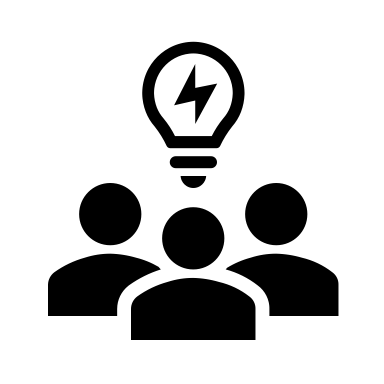 Display lesson objectives.Where can you go for information?Where can you go to do a sport or free time activity?Where can you go to buy things for less money?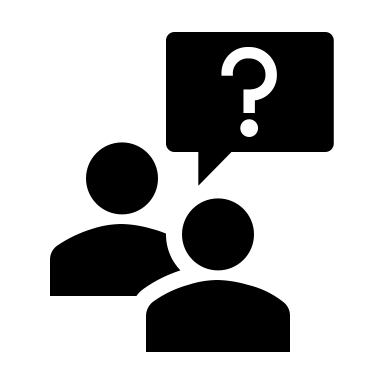 Activity 2:            Where can we go  …?Look at the ppt slide. Can you identify the places …we go to ask and get information.we can do sport.we can learn by doing or listening.we can buy things more cheaply.Can you suggest other ways of doing these things?.Activity 3:  What can we do   …?In pairs, choose one  place in each of the 4 categories and list what we can do, buy or ask about.What can we do for free? Which ones cost something but not much? Which are quite expensive?Discuss your lists all together.  Activity 4:     Card game                                                                                                                  Check the language box.     In groups of 4, look at the cards your teacher gives you.Now place the cards face down in the centre of the table. One of you takes a card and asks politely with a complete question for what is written on the card. A second student gives the information. The card is then put to the bottom of the pile. The second student then takes a card.   Activity 5:       Listening                                                           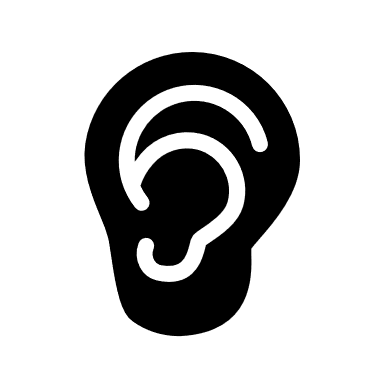 Listen to 2 people doing the same activity. What did they suggest? Are any of them the same as the students thought of? Make a list of their suggestions.Compare the suggestions all together with the teacher.Activity 6:    Reflection                                               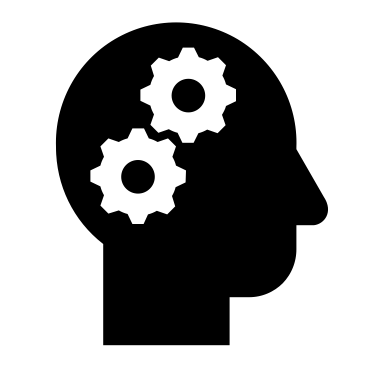 How has this lesson helped you to spend your free time well without spending a lot?How has it helped you to make friends?How has it inspired you to go out and find new things to do?Appendix 1 Information for the card game Something you need:An activity you want to do:Appendix 2Card GameListening TranscriptA.Do you know somewhere I can get something for a headache?Why don’t you just try the local chemist’s or of course you could go to a supermarket. They also sell over-the-counter medications.B. I need some more shoes. Where can I get some without spending much money?Oh, well … why don’t you try the local charity shops? There’s an Oxfam and a Cancer Research shop in town. Their prices are very good and you can get new things or second hand things. It’s also worth trying the local newspapers. Sometimes people advertise things for sale. Or you could try boot sales, jumble sales   ….  Scouts organise jumble sales on Saturday afternoons quite often. C.How can I get information about where I can go to play football?Well, why don’t you join a club? Or how about just going to the park on Sunday morning? You could try the local church or church hall, they might organise something.D.How can I find out about sending money abroad?Okay, well, you could go to the bank of course, or why don’t you try to find information in the library? Sometimes they have leaflets about things like that. Or, what about looking for a Western Union office? Of course, it’s worth using Wetransfer online.Lesson outcomes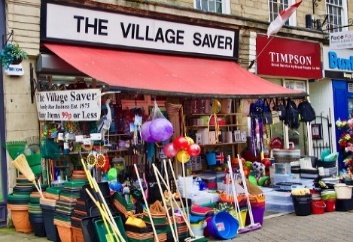 By the end of the lesson students will have:                                                                       found out more about the town where they are.discovered ways of meeting people and making friends.got to know ways of doing things spending little or no moneyMaterialsHandout for studentsAppendices PPTAll images taken from Pixabay.comTimeProcedureMaterials5 minutesActivity 1:      BrainstormDisplay lesson objectives.Ask students about things they may need if they get ill.  eg. aspirin, hayfever tablets, antibiotics, cough syrup, insect repellent, sun protection cream etc. where they can go for information. eg. tourist information office, library, town hall. where can go to do a sport or free time activity. eg. local park, gym, community centre.where they can go to buy more for less.  eg. charity shops, the local church or food bank.Write their suggestions on the board.PPT5 minutes10 minutes20 minutes10 minutes Activity 2:     Where can we  …?Looking at the ppt slide, ask students to identify the places:we go to ask and get information.we can do sport.we can learn by doing or listening.we can buy things more cheaply.Can students suggest other ways of doing these things? eg. in local newspapers, looking on-line.Suggestions: The library, post office, gym, swimming pool, park sports centre, street market, charity shops, discount supermarkets.The students’ union/centre/house, church, community centre, youth club, the town hall, tourist information centre  Activity 3:   What can we  …?In pairs, students choose one  place in each of the 4 categories and list what they can do, buy or ask about.What can you do for free? Which ones cost something but not much? Which are quite expensive?Discuss lists all together.Eg.  ask and get information: maps, local information leaflets booklets, information about joining clubs, societies and groups, lists of local doctors, dentists and other health experts.Do sport: the local swimming pool, leisure centre or gym. Sports centres often rent space eg. to dance groups. Every town has groups who play football. Lots of clubs organise fund-raising events, fairs and fetes, runs and walks.Learn by doing: student centres and churches organise many types of classes, talks and group activities such as walking or exploring local historical sites. We can borrow books, audio books, Cds and Dvds from libraries. Every town has a scout and guide group for young people. We can buy more for less at discount supermarkets, charity shops and street markets . Activity 4:          Card game                                                                                          Ask students to check the language box.Put the pairs into groups of 4, distribute groups of cards and tell the students look at them..Tell them to place the cards face down in the centre of the table. One of them takes a card and asks politely with a complete question for what is written on the card. A second student gives the information. The card is then put to the bottom of the pile. The second student then takes a card.                                                                               Activity 5:   ListeningStudents listen to 2 people doing the same activity. What did they suggest? Are any of them the same as the students thought of? Groups make a list of their suggestions.Compare the suggestions all together.Sets of cards with information taken from Appendix10 minutesActivity 6:         ReflectionHow has this lesson helped students spend time usefully without spending much money?How has it helped them to make friends?How has it inspired them to go out and find new things to do? 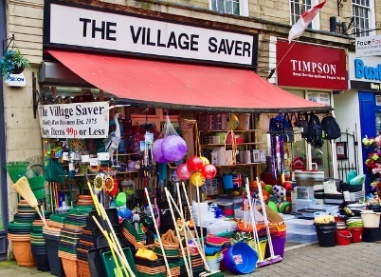 Lesson Outcomes                                            By the end of the lesson you will have:found out more about the town where you are.discovered ways of meeting people and making friends.got to know ways of doing things spending little or no moneyLanguage Box: Asking for information and suggesting. Questions: Can/could you tell me where  …?Do you know where …..?How can I find out about  …?How can I get information about  …Suggesting:You could  …                                Why don’t you ….                  Why not  ….                                     How about  … (+ verb with -ing)    It’s worth  …  (+ verb with -ing)     Examples:Asking for information: Q.How can I find out about sending money abroad?A.You could go to the bank or the post office to ask, or why not try Western Union? There’s one on the High Street.Where to do sport:Q.Do you know where I can go to play football?A.It’s worth going to the park on a Sunday morning, people often play there.Learn by doing or listening:Q. I’d love to practise my English. Do you know where I can find out about courses?A. Why don’t you go to the library or even the tourist information office? There’ll be information about courses and clubs there.Buying at discount prices:Q. Do you know where can I buy things cheaply?A.How about trying the discount supermarkets? You could buy “own label” products. Charity shops are worth checking out for clothes and stuff for the flat and why not go to the market as they are closing? Great prices!some aspirinantiseptic for a cutsomething for a headachesomething for an upset tummya passport-sized photoa toothbrushtoothpastesome soap/shower gela pair of nail clippersa new sim carda mobile phone top-upsome stampsa shavea haircuta train ticketa bus ticketa newspapera new pair of shoes/trainerssome socksa coat/jacket/anoraksome jeansto register for a doctorto register for a dentista bandagea language courseplay footballplay volleyball/basketballwalking or running volunteeringevening classesjudo/karate/aikido coursesdance classesYogachessleatherworkart and potterywatch filmsread bookscookingIT (Information Technology or computer studies)